Resurrection Catholic School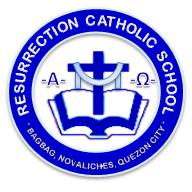 S.Y. 2017 - 2018BUDGET OF WORK IN MATHEMATICS 4QUARTER:	3rd  Quarter		UNIT TOPIC: Percent, Geometry, Patterns and Algebra and MeasurementNo. of days: 	35 days			Prepared by:								Approved by:		Maria Anita B. Agulto							Miss Meddy L. Sanchez	Mathematics Teacher							 School Principal, RCSTIME FRAMELEARNING TARGETSPAGES1 dayIdentify different geometric figuresI95 – 212 1 dayIdentify and illustrate the different kinds of linesI95 – 212 2 daysIdentify  and illustrate the different kinds of angles and angle pairs214 – 2291 dayQuiz # 11 dayDescribe the different plane figures and polygons1 dayIdentify the different kinds of trianglesConstruct different kinds of triangles231 – 247 1 dayIdentify the different kinds of quadrilateralsDescribe the properties of quadrilateralsRelate triangles to quadrilateralsConstruct quadrilaterals248 – 272 1 dayQuiz # 21 dayIdentify symmetrical figures1 dayQuiz # 32 daysIdentify patterns from a given set of objects or numbersDetermines the missing term in a sequence or equation279 – 283 2 daysWrite an equation based on the given situation or illustrationsSolve for the missing term in an equation279 – 283 1 dayQuiz # 42 daysConvert one unit of time to anotherIdentify the elapsed timeSolve word problems involving time287 – 301 2 daysSolve for the perimeter of any plane figureSolve word problems involving perimeter305 – 310 2 daysSolve for the perimeter of any plane figureSolve word problems involving perimeter311 – 326 1 dayDifferentiate perimeter from areaConvert square cm to square m and vice versa327 – 330 1 dayQuiz # 51 dayLong Test5 daysProject Making/Performance Task2 daysReview for 3rd Quarter Examination